PRILOGA 1: Isabelina zgodba v slikah (1. del)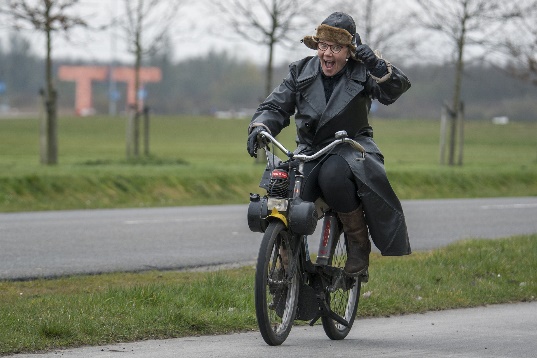 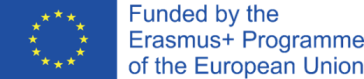 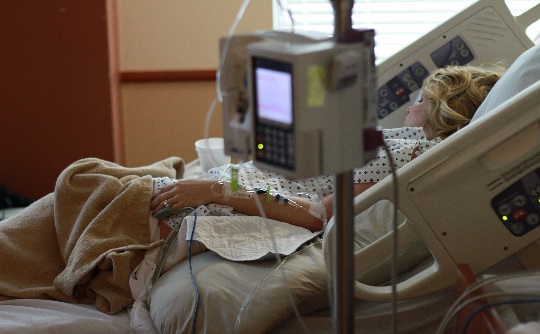 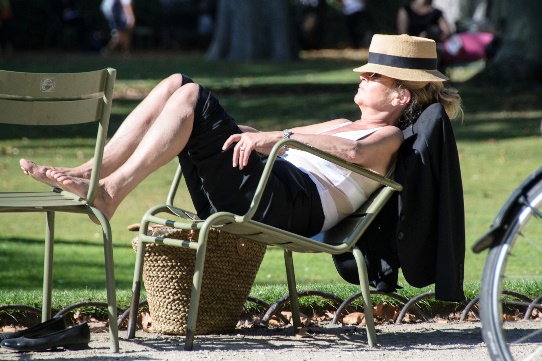 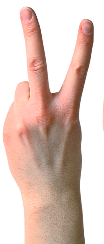 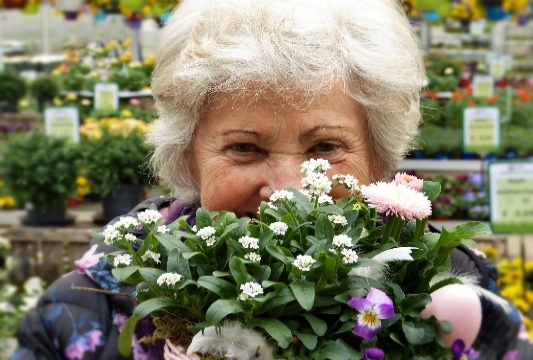 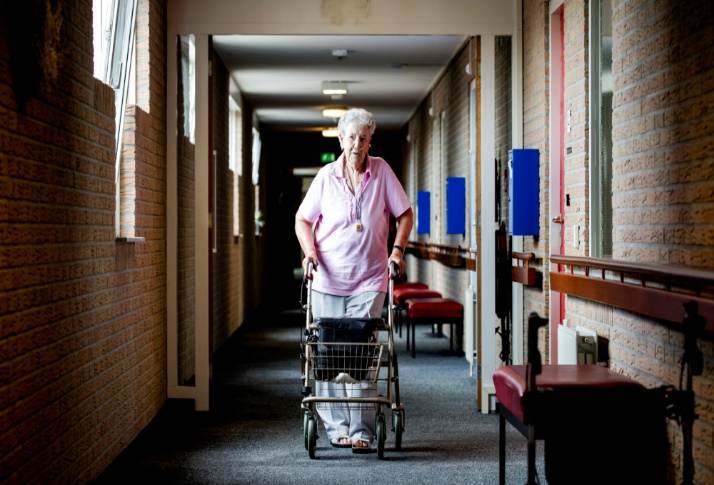 